GRADUATION AUDIT 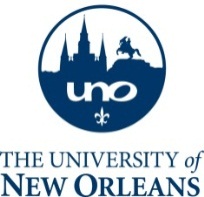 REQUEST FORM (GARF)This form is to be submitted by potential graduating seniors to the College of Business Administration Undergraduate Program. Students must complete the form at least two semesters in advance of graduation. The university expects all graduating seniors to complete their remaining course requirements (last 30 hours) at the University of New Orleans. Please fill in all fields that are applicable. Submit the completed form to bsgrad@uno.edu. Subject line: Your Name-Semester of Graduation –GARFQuestions or concerns email business.advisor@uno.edu or bsgrad@uno.eduSTUDENT DATASTUDENT DATASTUDENT DATASTUDENT DATASTUDENT DATADate of Request:    Date of Request:    NAMENAMENAMESTUDENT ID# STUDENT ID# STUDENT ID# STUDENT ID# HOME PHONEHOME PHONEHOME PHONECELL/WORK PHONECELL/WORK PHONECELL/WORK PHONECELL/WORK PHONEUNO EMAIL:UNO EMAIL:UNO EMAIL:ALTERNATE EMAILALTERNATE EMAILALTERNATE EMAILALTERNATE EMAILCURRENT ADDRESSCURRENT ADDRESSCURRENT ADDRESSCURRENT ADDRESSCURRENT ADDRESSCURRENT ADDRESSCURRENT ADDRESSCOLLEGE OF BUSINESS ADMINISTRATION                                                      B.S. DEGREE INFORMATIONCOLLEGE OF BUSINESS ADMINISTRATION                                                      B.S. DEGREE INFORMATIONCOLLEGE OF BUSINESS ADMINISTRATION                                                      B.S. DEGREE INFORMATIONCOLLEGE OF BUSINESS ADMINISTRATION                                                      B.S. DEGREE INFORMATIONCOLLEGE OF BUSINESS ADMINISTRATION                                                      B.S. DEGREE INFORMATIONCOLLEGE OF BUSINESS ADMINISTRATION                                                      B.S. DEGREE INFORMATIONCOLLEGE OF BUSINESS ADMINISTRATION                                                      B.S. DEGREE INFORMATIONGraduating Semester:FALL SPRINGSPRINGSUMMER SUMMER Year: NAMEAS IT SHOULD  APPEAR ON DEGREE  BACHELOR OF SCIENCE DEGREE IN:ACCT, BADM, BADMC, FIN, HRT, MANG, MKTMINOR(S)......CONCENTRATION(S )FIN/HRT/MANG/MKT MAJORS ONLY......CONFIRMATION- Students will receive an email with a survey confirming eligibility to graduate in the intended semester, and instructions on how to complete the “Application for Degree.” This will ensure that the student is on the University’s official graduation list and has completed the “Application for Degree” in a timely manner.CONFIRMATION- Students will receive an email with a survey confirming eligibility to graduate in the intended semester, and instructions on how to complete the “Application for Degree.” This will ensure that the student is on the University’s official graduation list and has completed the “Application for Degree” in a timely manner.CONFIRMATION- Students will receive an email with a survey confirming eligibility to graduate in the intended semester, and instructions on how to complete the “Application for Degree.” This will ensure that the student is on the University’s official graduation list and has completed the “Application for Degree” in a timely manner.CONFIRMATION- Students will receive an email with a survey confirming eligibility to graduate in the intended semester, and instructions on how to complete the “Application for Degree.” This will ensure that the student is on the University’s official graduation list and has completed the “Application for Degree” in a timely manner.CONFIRMATION- Students will receive an email with a survey confirming eligibility to graduate in the intended semester, and instructions on how to complete the “Application for Degree.” This will ensure that the student is on the University’s official graduation list and has completed the “Application for Degree” in a timely manner.CONFIRMATION- Students will receive an email with a survey confirming eligibility to graduate in the intended semester, and instructions on how to complete the “Application for Degree.” This will ensure that the student is on the University’s official graduation list and has completed the “Application for Degree” in a timely manner.CONFIRMATION- Students will receive an email with a survey confirming eligibility to graduate in the intended semester, and instructions on how to complete the “Application for Degree.” This will ensure that the student is on the University’s official graduation list and has completed the “Application for Degree” in a timely manner.